AGENȚIA PENTRU PROTECȚIA MEDIULUI DÂMBOVIȚA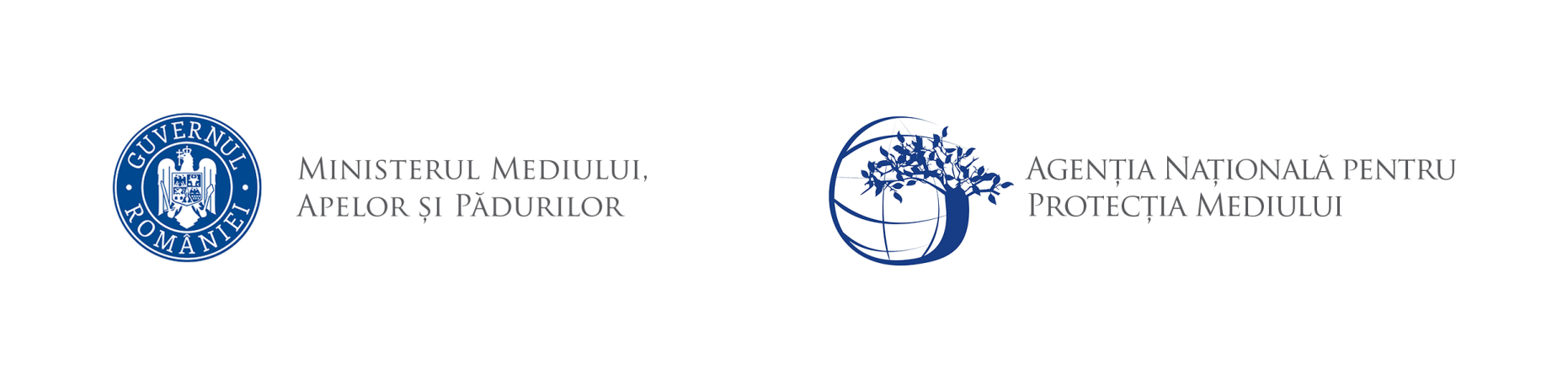            Nr.  6296/3426/ ..2024DECIZIA ETAPEI  DE ÎNCADRAREProiect din data de12.03.2024Ca urmare a solicitării de emitere a acordului de mediu adresate de COMUNA MALU CU FLORI, prin Primar ing. Constantin Ion, cu sediul in comuna Malu cu Flori, satul Malu cu Flori, str. Principala, nr. 139, înregistrată la Agenția pentru Protecția Mediului (APM) Dâmbovița cu nr. 6296 din 20.04.2023, în baza Legii nr. 292/2018 privind evaluarea impactului anumitor proiecte publice şi private asupra mediului şi a Ordonanţei de urgenţă a Guvernului nr. 57/2007 privind regimul ariilor naturale protejate, conservarea habitatelor naturale, a florei şi faunei sălbatice, aprobată cu modificări şi completări prin Legea nr. 49/2011, cu modificările şi completările ulterioare,Agenția pentru Protecția Mediului (APM) Dâmbovița decide, ca urmare a consultărilor desfăşurate în cadrul şedinţei Comisiei de analiză tehnică din data de 26.10.2023 că proiectul    ”Modernizare, extindere si dotare sistem de alimentare cu apa si canalizare in comuna Malu cu Flori, judetul Dambovita”, propus a fi amplasat în comuna Malu cu Flori in satele: Malu cu Flori, Capu Coastei, Miclosanii Mici, Miclosanii Mari, judetul Dambovita, nu se supune evaluării impactului asupra mediului, nu se supune evaluării adecvate și nu se supune evaluării impactului asupra corpurilor de apăJustificarea prezentei decizii:I. Motivele pe baza cărora s-a stabilit luarea deciziei etapei de încadrare in procedura de evaluare a impactului asupra mediului sunt următoarele:a) proiectul se încadrează în prevederile Legii nr. 292/2018 privind evaluarea impactului anumitor proiecte publice şi private asupra mediului, anexa nr. 2 pct. 10 lit. f, pct. 13 lit. a;  b) impactul realizării proiectului asupra factorilor de mediu va fi redus pentru sol, subsol, vegetație, fauna si nesemnificativ pentru ape, aer si așezările umane;c) nu au fost formulate observaţii din partea publicului în urma mediatizării depunerii solicitării de emitere a acordului de mediu respectiv, a luării deciziei privind etapa de încadrare, respectiv a revizuirii acesteia.I. Caracteristicile proiectuluia)mărimea proiectului: 	Investitia „Modernizare, extindere și dotare sistem de alimentare cu apă și canalizare în comuna Malu cu Flori, județul Dâmbovița” se va realiza in intravilanul comunei Malu cu Flori, in satele: Malu cu Flori, Capu Coastei, Miclosanii Mici si Miclosanii Mari. In prezentul proiect, s-a prevazut realizarea urmatoarelor lucrari:modernizare și extindere sistem de alimentare cu apă;extindere rețea de canalizare.Modernizarea și extinderea sistemului de alimentare cu apă cuprinde realizarea următoarelor obiecte:modernizare și extindere rețea de distribuție apă, în lungime totală de 15.458 m;stație de repompare cu Q=1,00mc/h, Hp=60mCA, cu rezervor tampon de 10mc;branșamente apă.Extinderea rețelei de canalizare cuprinde realizarea urmatoarelor obiecte:reţea de canalizare, în lungime totală de 12.770m;5 staţii noi de pompare ape uzate + reabilitare 2 statii de pompare existente;400 racorduri canalizare.Situatia existenta     	În prezent, în comuna Malu cu Flori exista un sistem de alimentare cu apa si canalizare ape uzate care deține autorizația de gospodărire a apei nr. 13 din 18.01.2023 valabilă până la 31.01.2026 pentru ’’Alimentare cu apa și evacuarea apelor uzate pentru comuna Malu cu Flori, jud. Dâmbovița”, emisă de ABA Argeș Vedea pentru S.C. COMPANIA DE APĂ TÂRGOVIȘTE - DÂMBOVIȚA S.A.Sistemul public de alimentare cu apă este alcătuit din: 2 puțuri tip cheson situate în partea de nord a localității Malul cu Flori, pe malul drept al râului Dâmbovița: P1 cu H=6m, Dn=3m, Qexp=4l/s și P2 cu H=6m, Dn=3m, Qexp=4/s, echipate cu electropompe submersibile;Aducțiune apei de la puțurile P1 și P2 la rezervorul R1 prin conductă PEHD, Dn=150mm, L=3,0km;Aducțiune apă de la stația de pompare SP1 la rezervorul de înmagazinare R2 prin conductă din PEHD, Dn=125mm, L=2,53km;Aducțiune apă de la stația de pompare SP2 la rezervorul de înmagazinare R3 prin conductă din PEHD, Dn=110mm, L=1,80km;Rezervor de înmagazinare apă R1 cu capacitatea de 300mc, semiîngropat din beton armat amplasat în gospodăria de apă Malu cu Flori;Rezervor de înmagazinare apă R2 cu capacitatea de 200mc, semiîngropat din beton armat amplasat în gospodăria de apă Micloșanii Mici;Rezervor de înmagazinare apă R3 cu capacitatea de 100mc, semiîngropat din beton armat amplasat în gospodăria de apă Micloșanii Mari;Instalație de tratarea apei – clorinarea apei se face cu hipoclorit de sodiu prin injecție în conducta de aducțiune la intrarea în rezervorul de înmagazinare R1;Din rezervorul de înmagazinare apă R1, apa este distribuită gravitational la consumatorii din satele Malul cu Flori și Capu Coastei prin rețea de distribuți din PEHD, Dn=63-180mm;Pentru asigurarea presiunii în extremitatea sud-estică a localității Malu cu Flori, este prevăzută o stație de pompare tip hidrofor echipată cu 1A+1R electropompe cu caracteristicile Q=1,0l/s, Hp=100mCA;Pe rețeaua de distribuție a apei de la rezervorul R1, către partea sudică a localității Micloșanii Mici este prevăzută o stație de pompare SP1, echipată cu 1A+1R electropompe cu caracteristicile Q=4,0l/s, Hp=220mCA, care asigură aducțiunea apei în rezervorul de înmagazinare R2;Din rezervorul de înmagazinare apă R2, apa este distribuită gravitational la consumatorii din satele Micloșenii Mici și Copăceni prin rețea de distribuție din PEHD, Dn=63-180mm;Pe rețeaua de distribuție a apei de la rezervorul R2, către partea nordică a localității este prevăzută o stație de pompare SP2, echipată cu 1A+1R electropompe cu caracteristicile Q=1,5l/s, Hp=200mCA, care asigură aducțiunea apei în rezervorul de înmagazinare R3;Din rezervorul de înmagazinare apă R3, apa este distribuită gravitational la consumatorii din satul Micloșenii Mari prin rețea de distribuție din PEHD, Dn=63-180mm; Lungimea totală a rețelei de distribuție este de 32,0 km.Din cauza condițiilor din teren, a alunecărilor de teren din zonă, a traficului intens pe drumul național DN72A, conducta a cedat în unele zone, prezentând pe alocuri fisuri, crăpături, necesitand cheltuieli mari de intretinere din cauza avariilor prin fisurare cu o frecventa de aproximativ 2/ saptamană. Costurile de mentinere in functiune a sistemului existent de alimentare cu apa sunt foarte mari din cauza cheltuielilor de reparatii si interventii la reteaua de apă și a lucrărilor pentru siguranța circulației. Orice interventie de reparatie la reteaua de apa impune intreruperea temporara a apei pe retea (peste 10 ore) si golirea partiala a conductei de apa; aceasta operatie se realizeaza din ce in ce mai greu, intrucat robinetii de golire si inchidere partiala pe tronsoane de retea sunt inexistenti sau cei care exista sunt nefunctionali.Sunt tronsoane de conductă care necesita înlocuire întrucât conducta este subdimensionată.Hidrantii existenti montati pe retea sunt nefunctionali in marea majoritate sau insuficienti, neincadrandu-se in cerintele legislatiei actuale de stingerea incendiilor.Sistemul public de canalizare și epurare a apelor uzate este alcătuit din:rețea de conducte colectoare din PVC, Dn250mm, L=7.213m;3 stații de pompare ape uzate sub forma unui cheson circular, din polietilenă; stație de epurare mecano-biologică, dimensionată pentru o capacitate de 1500 locuitori echivalenți, Quzimax=150mc/zi, amplasată în satul Capu Coastei, pe malul stâng al râului Dâmbovița.Din lipsa fondurilor, rețeaua de canalizare nu a fost prevăzută a se executa pe toate strazile din comună. Astfel, rețeaua de conducte colectoare nu acoperă întreaga suprafață a localității, o parte din populația comunei rămânând fără posibilitatea de a se conecta la sistemul public de canalizare.Evacuarea apelor uzate menajere din gospodariile acestor localnici se face necontrolat, fie in fose de tip hazna, fie in rigolele sau in firele de vale existente, poluandu-se in acest fel emisarii naturali si panza freatica.  Aceste modalitati de evacuare a apelor uzate conduc la infestarea solului.Descrierea lucrarilor proiectate In prezentul proiect, s-a prevazut realizarea urmatoarelor lucrari:modernizare și extindere sistem de alimentare cu apă;extindere rețea de canalizare.Modernizarea și extinderea sistemului de alimentare cu apă cuprinde realizarea următoarelor obiecte:modernizare și extindere rețea de distribuție apă, în lungime totală de 15.458 m;stație de repompare cu Q=1,00mc/h, Hp=60mCA, cu rezervor tampon de 10mc;branșamente apă.Extinderea rețelei de canalizare cuprinde realizarea urmatoarelor obiecte:reţea de canalizare, în lungime totală de 12.770m;5 staţii noi de pompare ape uzate + reabilitare 2 statii de pompare existente;400 racorduri canalizare.Modernizare și extindere sistem de alimentare cu apă► Modernizare și extindere rețea de distribuție apă  	Prin prezentul proiect se reabiliteaza si se extinde conducta de distribuție apă la consumatori din PEHD, cu conductă de distribuție din polietilenă de înaltă densitate PEHD PE100 RC cu strat exterior de protecție din polipropilenă, în lungime totală de 15.458 m și diametre cuprinse între 160mm și 63mm. Stratul exterior din PP este suplimentar grosimii țevii și este integrat în grosime. Stratul exterior este special aditivat astfel încât să asigure rezistența la zgâriere și penerare. Orice deteriorare peste limita admisibilă este ușor de observat datorită culorii diferite a stratului de protecție.Conducta de distribuție se va monta pe un strat de nisip de 10 cm grosime și va fi acoperită cu un strat de 15cm de nisip.Reteaua existenta va deservi cu apa potabila familiile bransate la retea pana la realizarea retelei noi, apoi se va blinda si va ramane în pământ.Rețeaua de distribuție defalcată pe străzi, lungimi, diametre:Toate conductele se vor monta în sistem îngropat la adâncimi medii de 1,30m – 1,20m faţă de cota naturală a terenului. Pe traseul reţelei de distribuţie a apei se prevăd: hidranţi pentru stingerea incendiilor, cămine de vane de linie şi de ramificaţii, instalaţii de golire, instalatii de aerisire - dezaerisire, cămine de vane și aerisire, cămin de vane și golire.Îmbinarea conductelor se face prin, iar pentru ramificaţii se utilizează teuri, reducţii, mufe din acelaşi material. 	După montarea armăturilor şi accesoriilor pe reţeaua de distribuţie, se adaugă un strat de nisip de 15cm grosime peste generatoarea superioară a conductei, iar îmbinările se vor lăsa libere până la efectuarea probei de presiune.	Reţelele edilitare existente (electrice, telefonice etc.) din zona lucrărilor propuse vor fi identificate în baza avizelor deţinătorilor de reţele şi protejate conform standardelor şi normativelor în vigoare.	Pentru identificarea conductei, după montarea acesteia, pe toată lungimea ei se va monta bandă PVC cu inserţie metalică detectabilă. Rezervor tampon și stație de repompare 		Doarece o parte din locuitorii din satul Miclosanii Mari au gospodăriile situate la o cotă mai înaltă decât rezervorul de înmagazinare apă, este necesar a se realiza un rezervor tampon cu staţie de repompare.Se va executa un rezervor tampon din POLSTIF cu capacitatea de 10mc. Adiacent rezervorului, se va executa staţia de pompare. Staţia de pompare se va executa din panouri tip sandwich cu dimensiunile 2,00x2,00m. Ea se va amplasa pe o platformă betonată. Staţia de pompare se va echipa cu 1+1 pompe cu ax vertical, cu Q=1,00mc/h, Hp=60mCA.Zona unde se amplasează rezervorul tampon şi staţia de repompare se va imprejmui cu panouri din plasă zincată bordurată.► Branșamente apă		Pe reţeaua reabilitată se vor muta toate bransamentele existente, iar pe reteaua care se extinde se vor realiza branşamente pentru racordarea gospodariilor la sistemul de alimentare cu apă potabilă. 		Branşamentele se vor realiza din conductă PEID, SDR 17, PN10bar, cu De25mm, pozată sub adâncimea de îngheţ. Pentru contorizarea consumului de apă rece s-a prevăzut apometru DN 20mm, montat în caminul de branşament.		Căminul pentru apometru se va realiza din polietilena cu Ø 500mm, amplasat pe un pat de nisip. Căminul se va amplasa la limita proprietăţii, în domeniul public.Extinderea rețelei de canalizare► Rețea de canalizareSistemul existent de canalizare a fost dimensionat pentru toţi locuitorii din comuna Malu cu Flori, judetul Dâmbovita.Extinderea rețelei de canalizare propusă a se realiza a fost proiectată astfel încât să poată prelua întreaga cantitate de apă menajeră, prin intermediul racordurilor, de la fiecare locuinţă, instituţie publică, societate comercială, şi dirija spre staţia de epurare.  		Racordarea rețelelor nou proiectate se va face gravitational, până în căminul cel mai apropiat (acolo unde canalizarea permite acest lucru), fie prin pompare, acest lucru necesitand realizarea de statii de pompare a apelor uzate (SPAU).  Reţeaua de canale colectoare are o lungime totală de 12.770m, din care 10.827m cu  diametru de 250 mm, ţeavă de PVC, SN8 și 1.943m cu diametru de 110mm, țeavă de PEHD, PE100 RC cu strat exterior de protecție din polipropilenă, PN10bar, defalcată pe străzi și lungimi astfel:Retea de canalizare menajera Subtraversarea drumului național DN72A se va executa numai prin foraj orizontal, iar conducta de canalizare se va introduce în conductă metalică de protecţie. Generatoarea conductei metalice va fi la minim 1,50m adâncime de axul drumului. 	După pozarea conductelor de canalizare şi executarea căminelor de vizitare, terenul se va aduce la starea iniţială.Pozarea conductelor va fi la minim 1,30 m adâncime, sub limita de îngheţ, cu o pantă care să asigure viteza de autocurăţare optimă (minim 0,7 m/s) pe întreaga reţea. De asemenea, se va evita atingerea vitezei maxime de 3m/s a apei uzate, pentru a elimina eroziunea canalelor din cauza frecării nisipurilor sau a altor substanţe cu duritate ridicată antrenate de apa uzată.	Pozarea conductelor în săpătură se va face obligatoriu pe un strat de nisip de 10 cm grosime. De asemenea, se prevede nisip atât lateral, cât şi peste conductă (15 cm).	Pentru asigurarea în exploatare a unei funcţionări optime, pe traseul reţelei de canalizare s-au prevăzut cămine de vizitare în aliniament, la distanţă de maxim 60 m unul de altul, precum şi la intersecţia cu alte canale laterale şi la orice schimbare de direcţie în plan. Se prevede înscrierea reţelei în secţiunea transversală a străzilor, cu respectarea distanţelor prescrise în SR 8591-91. Conductele de distribuție apă, de canalizare și de refulare apă uzată, se amplaseaza în același șant, la adâncimi diferite. Pe partea stânga a DN72A, din cauza spațiului îngust între marginea șantului drumului național DN72A și a stâlpilor electrici, conducta de canalizare se pozează pe marginea șantului înspre limita de proprietate. Dupa pozarea conductelor, se refac șantul drumului national DN72A și intrările la proprietăți. Șanțul drumului national DN72A se va executa, pe porțiunea degradată, din pereu din plăci de beton C30/37 turnat pe loc, cu grosimea pereului de 10cm.Staţii de pompare ape uzateAvand în vedere structura reliefului din zona retelei de canalizare, s-a stabilit necesitatea a 5 statii de pompare a apelor menajere care pompeaza apele uzate în colectorul cel mai apropiat, de unde curgerea apelor uzate este gravitationala. Sunt constructii subterane.Staţiile de pompare prevăzute vor fi complet echipate, carosabile, de tip prefabricat sau din materiale prefabricate şi vor fi executate sub forma unui cheson circular din material plastic (PAFSIN, PVC, PEID) sau din beton armat, compatibile pentru instalarea în soluri cu pânză freatică aproape de suprafaţă.  Statiile de pompare vor fi complet echipate potrivit destinatiilor sale, fiind dotate cu:2 electropompe pentru apa uzata (o pompa activa si una de rezerva);vane, clapeti, tevi refulare, sistem de ventilatie, senzori de nivel, sistem iluminare interior;capac de acoperire carosabil;panou electric si de automatizare.  Electropompele din statiile de pompare canalizare vor fi dimensionate la debitul orar maxim pe care trebuie sa-l vehiculeze, iar bazinul de stocare al statiei va fi dimensionat astfel încat sa fie asigurat un volum util pentru 15 minute. Pompele vor avea urmatoarea constructie: carcasa pompei, rotorul pompei si carcasa motorului din fonta; arborele pompei din otel inox. Pompele vor fi rezistente la abraziune. Etansarea va fi alcatuita din doua etansari mecanice (nu se accepta lubrifierea etansarii cu lichidul pompat).SPAU1 – Staţia de pompare SPAU1 se va amplasa pe partea stângă a drumului național DN72A, la km 42+697 şi va fi echipată cu 2 pompe submersibile 1A + 1R cu următoarele caracteristici: Qp = 2,73mc/h; Hp = 15,27mCAConductă refulare PEHD, Pn=10bar, Dn=110mm, L=396m.SPAU2 – Staţia de pompare SPAU2 se va amplasa pe partea dreaptă a drumului național DN72A, la km 41+432 şi va fi echipată cu 2 pompe submersibile 1A + 1R cu următoarele caracteristici: Qp = 5,48mc/h; Hp = 10,66mCAConductă refulare PEHD, Pn=10bar, Dn=110mm, L=356m.SPAU3 – Staţia de pompare SPAU3 se va amplasa pe partea stângă a drumului național DN72A, la km 40+781 şi va fi echipată cu 2 pompe submersibile 1A + 1R cu următoarele caracteristici: Qp = 1,56mc/h; Hp = 10,85mCAConductă refulare PEHD, Pn=10bar, Dn=110mm, L=154m.SPAU4 – Staţia de pompare SPAU4 se va amplasa pe partea dreaptă a drumului național DN72A, la km 39+954 şi va fi echipată cu 2 pompe submersibile 1A + 1R cu următoarele caracteristici: Qp = 6,33mc/h; Hp = 6,02mCAConductă refulare PEHD, Pn=10bar, Dn=110mm, L=343m.SPAU5 – Staţia de pompare SPAU5 se va amplasa pe partea dreaptă a drumului național DN72A, la km 38+451 şi va fi echipată cu 2 pompe submersibile 1A + 1R cu următoarele caracteristici: Qp = 3,20mc/h; Hp = 14.51mCAConductă refulare PEHD, Pn=10bar, Dn=110mm, L=694m.Prin extinderea retelei de canalizare, electropompele din cele doua statii de pompare ape uzate amplasate una pe partea dreaptă a DJ724 în satul Malu cu Flori și cealaltă pe partea dreaptă a DC125B în zona nord-estică a satului Capu Coastei, nu mai fac față debitului suplimentar, fiind necesara inlocuirea lor. Astfel, se vor reabilita cele 2 stații de pompare existente:SPAU 2 existenta – care este amplasata in satul Malul cu Flori, pe partea dreapta a DJ724, la supratraversarea raului Dambovita, se va echipa cu 2 pompe submersibile 1A + 1R cu următoarele caracteristici: Qp = 15,62mc/h; Hp = 6.51mCA.SPAU 3 existenta – care este amplasata in satul Capu Coastei, in zona nord – estica a localitatii Capu Coastei, la supratraversarea paraului Valea Larga, se va echipa cu 2 pompe submersibile 1A + 1R cu următoarele caracteristici: Qp = 19,00mc/h; Hp = 7.01mCA.Alimentarea cu energie electrică a staţiilor de pompare ape uzate se realizează din reţeaua de joasă tensiune existentă în zonă, prin racorduri în lungime totală de 250m. Soluția de racordare o va da operatorul de energie electrică, în conformitate cu Avizul Tehnic de Racordare.Racorduri canalizarePe reţeaua de canalizare nou proiectată se vor realiza 400 de racorduri cu cămin de racord.		Racordurile se vor executa pana la caminul de racord, inclusiv caminul. Caminul se va amplasa la limita proprietatii, în domeniul public, la o distanta de minim 0,5m de limita proprietatii. Racordurile de canalizare se vor realiza din tuburi de PVC, SN8 si vor fi preluate în canalizarea stradala prin piese de racord speciale sau prin caminele de vizitare. Racordurile catre consumatori care nu pot fi preluate în camine de racord trebuie executate doar cu fitinguri sau cu alte piese omologate pentru acest scop. Nu este permisa executia racordului direct prin întepare în conducta stradala de colectare.		Racordurile pentru case vor avea o adancime a radierului de 1,20m la limita de demarcatie a proprietatii. Acestea vor avea o panta de 5‰.		Caminele de racord ce se amplaseaza în zone necarosabile vor fi de forma circulara, prefabricate din material plastic (PP, PEID, PVC) si vor avea diametrul de 400 mm. Aceste camine se vor compune din: corp camin; garnitura inelara de etansare din cauciuc; element de ridicare la cota; ansamblu rama-capac din material compozit, clasa B125.	Etanseizarea între teava si corpul caminului se va realiza cu o garnitura de cauciuc.		In situatia în care caminul de racord se afla în carosabil, caminul se va realiza de forma circulara din beton armat prefabricat cu Di=800mm, va fi prevazut cu placa de beton si ansamblu rama-capac din material compozit cu deschiderea de 600 mm, clasa D 400, iar capacul va fi prevazut cu sistem antifurt.Pozitia exacta a caminului de racord se va stabili de beneficiar si constructor, la executia lucrarii. După pozarea conductelor de apă și de canalizare şi executarea căminelor de vizitare, terenul se va aduce la starea iniţială.Pentru aducerea la starea inițială a terenului după pozarea conductei de canalizare și realizarea umpluturilor (nisip, pamânt), se vor executa următoarele lucrări:pe drumurile locale care sunt din balast:așternere balast în grosime de 20cm dupa compactare, peste pământul bine compactat;așternere piatră spartă în grosime de 10cm dupa compactare, peste balastul bine compactat.pe drumurile locale care sunt asfaltate:tăierea asfaltului în lungul drumurilor și transversal pentru pozarea conductei de canalizare și conductei de racord;spargerea asfaltului în lungul drumurilor și transversal pentru pozarea conductei de canalizare și conductei de racord;asternere balast în grosime de 30cm dupa compactare, peste pământul bine compactat;așternere piatră spartă în grosime de 12cm dupa compactare;așternere strat de BAD22,4 în grosime de 5cm;așternere strat de BA16 în grosime de 4cm.pe drumurile care au acostamente din beton:tăierea betonului în lungul drumurilor și transversal pentru pozarea conductei de canalizare și conductei de racord;spargerea betonului în lungul drumurilor și transversal pentru pozarea conductei de canalizare și conductei de racord;asternere balast în grosime de 30cm dupa compactare, peste pământul bine compactat;așternere beton C25/30 în grosime de 15cm pe substrat din nisip de 5cm grosime.pe DN72A:demolarea șanțului din piatră/beton;refacere șanț din pereu din beton C30/37 în grosime de 10cm montat pe substrat din nisip de 5cm grosime.Extinderile proiectate in prezentul proiect se vor racorda la retelele existente.TraversariTraversari drumuriSubtraversarile drumurilor si a strazilor asfaltate se va executa numai prin foraj orizontal, iar conducta de canalizare se va introduce in conducta metalica de protectie. Generatoarea conductei metalice va fi la minim 1,50 m adancime de axul drumului. Traversari cursuri de apa (T)T1 - Conducta de canalizare și conducta de alimentare cu apă vor intersecta o vale locală, pe care o vor supratraversa pe o lungime de 16,0 m, pe partea aval a podului; conducta va fi protejată cu tubul de protecție existent.	Coordonate STEREO 70: 	X = 403181.77	Y = 516475.62Caracteristici în zona traversării: 	- cota talveg = 454.30 mdMN	- cotă N1% = 455,54 mdMN	- cotă intrados = 458,80 mdMN	- cota generatoarei inferioară a tubului de protecție = 458,55 mdMNT2 - Conducta de refulare de la SPAU5 și conductele de alimentare cu apă vor intersecta o vale locală, pe care o vor subtraversa pe o lungime de 17,0 m, pe partea aval a podului; subtraversarea se va realiza prin foraj orizontal cu tub de protecție OL DE 219 x 8.0.	Coordonate STEREO 70 amonte de pod: X = 403829.44	Y = 516584.87	Coordonate STEREO 70 aval de pod:     X = 403826.30	Y = 516596.95Caracteristici în zona traversării: 	- cota talveg = 462,42 mdMN	- cotă N1% = 463,15 mdMN	- cotă afuiere generală N1% = 461,38 mdMN	- cota generatoarei superioară a tubului de protecție = 461,32 mdMNT3 - Conducta de canalizare și conducta de alimentare cu apă vor intersecta o vale locală, pe care o vor subtraversa pe o lungime de 10,0 m, pe partea amonte a podului; subtraversarea se va realiza prin foraj orizontal cu tub de protecție OL DE 219 x 8.0.	Coordonate STEREO 70 aval de pod: X = 404284.55	Y = 516762.18Caracteristici în zona traversării: 	- cota talveg = 450,69 mdMN	- cotă N1% = 451,49 mdMN	- cotă afuiere generală N1% = 450,20 mdMN	- cota generatoarei superioară a tubului de protecție = 449,69 mdMNT4 - Conducta de refulare va intersecta r. Dâmbovița, pe care îl va supratraversa pe o lungime de 75 m, pe partea amonte a podului cu prindere de elementele podului; conducta va fi protejată termic și mecanic.	Coordonate STEREO 70:  X = 404722.31	Y = 517106.90Caracteristici în zona traversării: 	- cota talveg = 448,17 mdMN	- cotă N1% = 451,23 mdMN	- cotă intrados = 453,31 mdMN	- cota generatoarei inferioară a tubului de protecție = 453,80 mdMNT5 – Conducta de alimentare cu apă va intersecta o vale locală, pe care o vor subtraversa pe o lungime de 13,0 m, pe partea amonte a podului; subtraversarea se va realiza prin foraj orizontal cu tub de protecție OL DE 256 x 8.0.	Coordonate STEREO 70 amonte de pod:   X = 405132.48	Y = 517270.23Caracteristici în zona traversării: 	- cota talveg = 455,03 mdMN	- cotă N1% = 455,81 mdMN	- în zona traversării, albia este betontă, nu se produce fenomenul de afuiere	- cota generatoarei superioară a tubului de protecție = 454,03 mdMNT6 - Conducta de canalizare și conducta de alimentare cu apă vor intersecta o vale locală, pe care o vor subtraversa pe o lungime de 8,0 m, pe partea amonte a podului; subtraversarea se va realiza prin foraj orizontal cu tub de protecție OL DE 219 x 8.0.	Coordonate STEREO 70 amonte de pod:  X = 405318.48	Y = 517291.96Caracteristici în zona traversării: 	- cota talveg = 458,33 mdMN	- cotă N1% = 458,71 mdMN	- cotă afuiere generală N1% = 457,96 mdMN	- cota generatoarei superioară a tubului de protecție = 455,54 mdMNT7 - Conducta de alimentare cu apă va intersecta o vale locală, pe care o va supratraversa pe o lungime de 5 m, pe partea aval a podului; conducta va fi protejată în tubul de protecție existent.	Coordonate STEREO 70:   X = 405249.55	Y = 515513.33Caracteristici în zona traversării: 	- cota talveg = 620,99 mdMN	- cotă N1% = 621,36 mdMN	- cota generatoarei inferioară a tubului de protecție = 621,99 mdMNT8 - Conducta de canalizare și conducta de alimentare cu apă vor intersecta o vale locală, pe care o vor subtraversa pe o lungime de 6 m, pe partea amonte a podului; subtraversarea se va realiza prin foraj orizontal cu tub de protecție OL DE 318 x 8.0.	Coordonate STEREO 70 amonte de pod: 	X = 406900.32	Y = 516255.01Caracteristici în zona traversării: 	- cota talveg = 475,42 mdMN	- cotă N1% = 476,14 mdMN	- cotă afuiere generală N1% = 474,48 mdMN	- cota generatoarei superioară a tubului de protecție = 474,42 mdMNT9 - Conducta de canalizare și conducta de alimentare cu apă vor intersecta o vale locală, pe care o vor subtraversa pe o lungime de 3 m, pe partea aval a podului; subtraversarea se va realiza prin foraj orizontal cu tub de protecție OL DE 408 x 8.0. 	Coordonate STEREO 70 aval de pod:     X = 406832.15	Y = 516055.17Caracteristici în zona traversării: 	- cota talveg = 511,73 mdMN	- cotă N1% = 512,31 mdMN	- cotă afuiere generală N1% = 510,70 mdMN	- cota generatoarei superioară a tubului de protecție = 510,63 mdMNT10 - Conducta de canalizare și conducta de alimentare cu apă vor intersecta o vale locală, pe care o vor subtraversa pe o lungime de 6 m, pe partea aval a podului; subtraversarea se va realiza prin foraj orizontal cu tub de protecție OL DE 108 x 8.0.	Coordonate STEREO 70 aval de pod:    X = 406089.26	Y = 519713.73Caracteristici în zona traversării: 	- cota talveg = 572,66 mdMN	- cotă N1% = 573,15 mdMN	- cotă afuiere generală N1% = 571,62 mdMN	- cota generatoarei superioară a tubului de protecție = 572,56 mdMNAparatura si instalațiile de masurare a debitelor si volumelor de apa captate si evacuateContorizarea debitelor evacuate din statia de epurare se face cu un debitmetru electromagnetic Marca SIEMENS tip SITRANS.F.M. MAG 5000/5100 W seria 171102H100, DN 100.Regimul de functionare a retelei de apa si canalizare va fi de 24 ore/zi, 365 zile/an.b) cumularea cu alte proiecte: nu este cazul;c) utilizarea resurselor naturale: se vor utiliza resurse naturale în cantităţi limitate, iar materialele necesare realizării proiectului vor fi preluate de la societăţi autorizate; d) producţia de deşeuri: deşeurile generate atât în perioada de execuţie cât şi în perioada de funcţionare vor fi stocate selectiv şi predate către societăţi autorizate din punct de vedere al mediului pentru activităţi de colectare/valorificare/eliminare; e) emisiile poluante, inclusiv zgomotul şi alte surse de disconfort: lucrările şi măsurile prevăzute în proiect nu vor afecta semnificativ factorii de mediu (aer, apă, sol, aşezări umane); f) riscul de accident, ţinându-se seama în special de substanţele şi de tehnologiile utilizate: in timpul lucrărilor de execuție pot apare pierderi accidentale de carburanți sau lubrefianți de la vehiculele si utilajele folosite; 2. Localizarea proiectelor2.1. utilizarea existentă a terenului: terenul este situat în intravilanul si extravilanul comunei, conform Certificatului de urbanism nr. 22 din 24.03.2023, categoria de folosinta teren pentru cai de comunicatii (drum public) – infrastructura retelei rutiere; 2.2. relativa abundenţă a resurselor naturale din zonă, calitatea şi capacitatea regenerativă a acestora:  nu este cazul;2.3. capacitatea de absorbţie a mediului, cu atenţie deosebită pentru:zonele umede: nu este cazul;zonele costiere: nu este cazul;zonele montane şi cele împădurite: nu este cazul;parcurile şi rezervaţiile naturale: nu este cazul;ariile clasificate sau zonele protejate prin legislaţia în vigoare, cum sunt: proiectul nu este amplasat în sau în vecinătatea unei arii naturale protejate;     f) zonele de protecţie specială, mai ales cele desemnate prin Ordonanţa de Urgenţă a Guvernului nr. 57/2007 privind regimul ariilor naturale protejate, conservarea habitatelor naturale, a florei şi faunei sălbatice, cu modificările şi completările ulterioare, zonele prevăzute prin Legea nr. 5/2000 privind aprobarea Planului de amenajare a teritoriului naţional – Secţiunea a III – a – zone protejate, zonele de protecţie instituite conform prevederilor Legii apelor nr. 107/1996, cu modificările şi completările ulterioare, şi Hotărârea Guvernului nr. 930/2005 pentru aprobarea Normelor speciale privind caracterul şi mărimea zonelor de protecţie sanitară şi hidrogeologică: proiectul nu este inclus în zone de protecţie specială desemnate;    g) ariile în care standardele de calitate a mediului stabilite de legislaţie au fost deja depăşite: nu au fost înregistrate astfel de situaţii;     h) ariile dens populate: nu e cazul;    i) peisajele cu semnificaţie istorică, culturală şi arheologică: nu e cazul.3. Caracteristicile impactului potenţial:        a) extinderea impactului: aria geografică şi numărul persoanelor afectate: impactul va fi local, numai în zona de lucru, pe perioada execuţiei;    b) natura transfrontieră a impactului:  nu este cazul;    c) mărimea şi complexitatea impactului: impact relativ redus şi local atât pe perioada execuţiei proiectului cât şi ulterior în perioada de funcţionare;    d) probabilitatea impactului: impact cu probabilitate redusă atât pe parcursul realizării investiţiei, cât şi după realizarea acestuia, deoarece măsurile prevăzute de proiect nu vor afecta semnificativ factorii de mediu (aer, apă, sol, aşezări umane);    e) durata, frecvenţa şi reversibilitatea impactului: impact cu durată, frecvenţă şi reversibilitate reduse datorită naturii proiectului şi măsurilor prevăzute de acesta.  II. Motivele pe baza cărora s-a stabilit nu se supune evaluării adecvate sunt următoarele:Proiectul propus nu intra sub incidenţa art. 28 din O.U.G. 57/2007 privind regimul ariilor naturale protejate, conservarea habitatelor naturale, a florei şi faunei sălbatice, cu modificările si completările ulterioare, amplasamentul propus nu se află în/sau vecinătatea unei arii naturale protejate sau alte habitate sensibile. III. Motivele pe baza cărora s-a stabilit nu se supune evaluării impactului asupra corpurilor de apăConform procesului verbal nr. 467/AMM/ 08.09.2023, întocmit de Comisia de Analiza Tehnică a A.B.A. Arges-Vedea Pitesti, pentru investitie: ” nu este necesara intocmire „Studiului de evaluare a impactului asupra corpurilor de apa, avand in vedere ca sunt lucrari de extindere a infrastructurii de canalizare existente, cu asigurarea conformarii cu cerintele Directivei privind epurarea apelor uzate urbane. Sistemul public de alimentare cu apă este alcătuit din 2 puțuri tip cheson situate în partea de nord a localității Malul cu Flori, pe malul drept al râului Dâmbovița: P1 cu H=6m, Dn=3m, Qexp=4l/s și P2 cu H=6m, Dn=3m, Qexp=4/s. In plus, lucrarile de supratraversare nu interfera in mod direct cu corpul de apa de suprafata delimitat in Planul de Management actualizat 2022-2027, DAMBOVITA: AM. CONFL. VALEA BADENILOR - AMONTE CONFLUENTA ANINOASA, cod RORW10-1-25_B3.  Nu exista freatic atribuit in zona. Există o stație de epurare cu capacitatea de 150mc/zi. Stația de epurare a fost dimensionată pentru 1500 locuitori echivalenți, racordandu-se un număr de 86 gospodării, respectiv 219 locuitori. Evacuarea apelor epurate menajere se va asigura conform autorizatiei de g.a. nr.13/18.01.2023, receptorul apelor evacuate fiind raul Dambovita”.  Condiţiile de realizare a proiectului:    Titularul are obligaţia de a urmări modul de respectare a legislaţiei de mediu în vigoare pe toata perioada de execuţie a lucrărilor şi  după realizarea acestuia să ia toate măsurile necesare pentru a nu se produce poluarea apelor subterane, de suprafaţă, a solului sau a aerului.Respectarea condițiilor impuse prin avizele solicitate în Certificatul de Urbanism.Titularul are obligația respectării condițiilor impuse prin actele de reglementare emise/solicitate de alte autorități.Pentru  organizarea de şantier:depozitarea materialelor de construcţie şi a deşeurilor rezultate se va face în zone special amenajate fără să afecteze circulaţia în zonă;utilajele de construcţii se vor alimenta cu carburanţi numai în zone special amenajate fără a se contamina solul cu produse petroliere; întreţinerea utilajelor/mijloacelor de transport (spălarea lor, efectuarea de reparaţii, schimburile de ulei) se vor face numai la service-uri/baze de producţie autorizate;toate echipamentele mecanice trebuie să respecte standardele referitoare la emisiile de zgomot în mediu conform H.G. nr. 1756/2006 privind emisiile de zgomot în mediu produse de echipamentele destinate utilizării în exteriorul clădirilor; deşeurile menajere se vor colecta în europubelă şi se vor preda către unităţi autorizate;prin organizarea de şantier nu se vor ocupa suprafeţe suplimentare de teren, faţă de cele planificate pentru realizarea proiectului;pentru lucrările specifice de şantier se vor utiliza toalete ecologice;Protecţia apelorBeneficiarul lucrarii va respecta conditiile din Avizul de gospodarire a apelor nr.  din data de ....., si anume:Sa anunte in scris, A.B.A. Arges Vedea  – SHI Văcărești, cu 10 zile inainte, data de incepere a lucrarilor;Să notifice în scris SHI Văcărești data receptiei finale a investitiei in vederea asigurarii participarii;Să amplaseze obiectele avizate prin prezentul act de regelementare în afara zonei de inundabilitate a cursurilor determinate pentru Q1%.Se interzice racordarea la reteaua de canalizare a apelor uzate menajere a unui numar de locuitori echivalenti mai mare de 1 500 LE (locuitori echivaleți) , Qu.zi.max = 150 mc/zi ( 1,54 litri/s) pentru care a fost dimensionata statia  de epurare existenta autorizata”.Să respecte conditiile avizului favorabil nr.24666/18.08.2023 emis de SC COMPANIA DE APĂ TARGOVISTE  DAMBOVITA S.A. privind extinderea proiectate . Sa utilizeze instalatii / statie de epurare agrementate tehnic care sa asigure epurarea corespunzatoare a apelor uzate menajere si incadrarea valorilor concentratiilor tuturor indicatorilor de calitate monitorizati, in limitele maxime admise de HG 188/2002 – NTPA 001/2002 cu modificarile si completarile ulterioare. In cazul aparitiei de modificari ale solutiei avizate in etapa de elaborare a proiectului tehnic sau în timpul executiei lucrarilor, sa solicite la A.B.A. Argeș – Vedea, eliberarea avizului modificator de gospodarire a apelor,conform prevederilor Ordinului M.A.P. nr.828/2019;În cazul producerii unor daune de orice fel asupra riveranilor şi/sau asupra lucrărilor hidrotehnice existente, atât pe perioada de execuție a lucrărilor proiectate cât și ulterior pe perioada exploatării acestora, beneficiarul va suporta integral cheltuielile pentru înlăturarea acestora.Întreaga răspundere privind poluarea zonelor în timpul execuţiei lucrărilor sau în timpul exploatării acestora, precum şi suportarea eventualelor costuri de depoluare, revine constructorului și beneficiarului, după caz. În caz de poluare accidentală se va anunţa dispeceratul Administrației Bazinale de Apă.      Să inainteze la A.B.A. Arges – Vedea, la receptia investitiei, documentatia tehnica intocmita conform Ordinului MAP nr. 891 / 2019 de catre o unitatea de proiectare atestata conform legislatiei in vigoare, in vederea obtinerii autorizatiei/autorizatie modificatoare de gospodarire.Protecţia aeruluiÎn perioada de construire:materialele de construcţie se vor depozita în locuri închise şi ferite de acţiunea vântului, pentru evitarea dispersiei particulelor de praf, ciment, var etc.;materialele de construcţie pulverulente se vor manipula în aşa fel încât să se reducă la minim nivelul de particule ce pot fi antrenate de curenţii atmosferici;emisiile de poluanţi rezultaţi de la vehiculele rutiere trebuie să se încadreze în normele tehnice privind siguranţa circulaţiei rutiere şi protecţiei mediului, verificaţi prin inspecţia tehnică periodică; cantităţile anuale de poluanţi emişi din activitatea de transport se calculează folosind metodologia specifică;concentraţiile noxelor emise de la motoarele termice care funcţionează pe motorină nu vor depăşi limitele maxime admise de H.G. 743/2002;în perioadele secetoase şi ori de câte ori este nevoie se vor umecta căile de acces pentru evitarea poluării cu praf; În perioada de funcționare se va asigura buna funcționare a echipamentelor prevăzute în proiect;Protecția împotriva zgomotului - 	toate echipamentele mecanice trebuie să respecte standardele referitoare la emisiile de zgomot în mediu conform H.G. nr. 1756/2006 privind emisiile de zgomot în mediu produse de echipamentele destinate utilizării în exteriorul clădirilor;- 	în timpul execuţiei şi funcţionării proiectului nivelul de zgomot echivalent se va încadra în limitele SR 10009/2017 – Acustica Urbană - limite admisibile ale nivelului de zgomot, STAS 6156/1986 - Protecţia împotriva zgomotului in construcţii civile si social - culturale şi OM nr. 119/2014 pentru aprobarea Normelor de igienă şi sănătate publica privind mediul de viaţă al populaţiei, respectiv:65 dB - la limita zonei funcţionale a amplasamentului;55 dB în timpul zilei/45 dB noaptea (orele 23.00-7.00) – la fațada clădirilor învecinate, considerate zone protejate;Protecţia soluluiÎn perioada de construire:mijloacele de transport vor fi asigurate astfel încât să nu existe pierderi de material sau deşeuri în timpul transportului;utilajele de construcţii se vor alimenta cu carburanţi numai în zone special amenajate fără a se contamina solul cu produse petroliere;întreţinerea utilajelor/mijloacelor de transport (spălarea lor, efectuarea de reparaţii, schimburile de ulei) se vor face numai la service-uri/baze de producţie autorizate;alimentarea cu carburanţi a mijloacelor de transport se va face de la staţii de distribuţie carburanţi autorizate, iar pentru utilaje alimentarea se va face numai cu respectarea tuturor normelor de protecţie  mediului; se vor amenaja spaţii amenajate corepunzător pentru depozitarea materialelor de construcţie şi pentru depozitarea temporară a deşeurilor generate;se interzice poluarea solului cu carburanţi, uleiuri uzate în urma operaţiilor de staţionare, aprovizionare, depozitare sau alimentare cu combustibili a utilajelor şi a mijloacelor de transport sau datorită funcţionării necorespunzătoare a acestora;  b) În perioada de funcţionare: asigurarea bunei funcţionări a instalațiilor;Modul de gospodărire a deşeurilorTitularul are obligaţia respectării prevederilor Ordonanței de Urgenţă a Guvernului României  privind  protecţia mediului nr. 195/2005, aprobată cu modificări şi completări  prin Legea nr. 265/2006, OUG nr. 92/2021 privind regimul deșeurilor, aprobata prin Legea 17/2023;   În perioada de construcţie- deşeurile reciclabile rezultate în urma lucrărilor de construcţii  se vor colecta selectiv prin grija executantului lucrării, selectiv pe categorii şi vor fi predate la firme specializate în valorificarea lor; - deşeurile menajere se vor colecta în europubelă şi se vor preda către firme specializate;b) În perioada de funcţionare-  preluarea ritmică a deşeurilor rezultate, evitarea depozitării necontrolate a acestora;- deșeurile generate vor fi eliminate sau valorificate numai prin operatori autorizati pe bază de contract;- este interzisă abandonarea deşeurilor sau depozitarea în locuri neautorizate; pe durata transportului deşeurile vor fi însoţite de documente din care să rezulte deţinătorul, destinatarul, tipul deşeurilor, locul de încărcare, locul de destinaţie, cantitatea;Lucrări de refacere a amplasamentului- în cazul unor poluări accidentale se va reface zona afectată;- la încetarea activităţii se vor dezafecta construcţiile/instalaţiile existente şi se va readuce terenul la starea inițială în vederea utilizării ulterioare a terenului;MonitorizareaÎn timpul implementării proiectului: în scopul eliminării eventualelor disfuncţionalităţi, pe întreaga durată de execuţie a lucrărilor vor fi supravegheate:- respectarea cu stricteţe a limitelor şi suprafeţelor ;- modul de depozitare a materialelor de construcţie;- respectarea rutelor alese pentru transportul materialelor de construcţie;- respectarea normelor de securitate a muncii;- respectarea măsurilor de reducere a poluării;- refacerea la sfârşitul lucrărilor a zonelor afectate de lucrările de organizare a şantierului;- nivelul de zgomot – în cazul apariţiei sesizărilor din partea populaţiei datorate depăşirii limitelor admisibile se vor lua măsuri organizatorice şi/sau tehnice corespunzătoare de atenuare a impactului.  În perioada de funcţionare:se va asigura buna funcţionare a instalaţiilor;-   modul de depozitare al deşeurilor/valorificare şi monitorizarea cantităţilor de deşeuri generate; predarea deşeurilor către operatori autorizaţi în valorificarea/ eliminarea deşeurilor;     Proiectul propus nu necesită parcurgerea celorlalte etape ale procedurilor de evaluare a impactului asupra mediului.Prezenta decizie este valabilă pe toată perioada de realizare a proiectului, iar în situaţia în care intervin elemente noi, necunoscute la data emiterii prezentei decizii, sau se modifică condiţiile care au stat la baza emiterii acesteia, titularul proiectului are obligaţia de a notifica autoritatea competentă emitentă.Orice persoană care face parte din publicul interesat şi care se consideră vătămată într-un drept al său ori într-un interes legitim se poate adresa instanţei de contencios administrativ competente pentru a ataca, din punct de vedere procedural sau substanţial, actele, deciziile ori omisiunile autorităţii publice competente care fac obiectul participării publicului, inclusiv aprobarea de dezvoltare, potrivit prevederilor Legii contenciosului administrativ nr. 554/2004, cu modificările şi completările ulterioare.Se poate adresa instanţei de contencios administrativ competente şi orice organizaţie neguvernamentală care îndeplineşte condiţiile prevăzute la art. 2 din Legea nr. 292/2018 privind evaluarea impactului anumitor proiecte publice şi private asupra mediului, considerându-se că acestea sunt vătămate într-un drept al lor sau într-un interes legitim.Actele sau omisiunile autorităţii publice competente care fac obiectul participării publicului se atacă în instanţă odată cu decizia etapei de încadrare, cu acordul de mediu ori, după caz, cu decizia de respingere a solicitării de emitere a acordului de mediu, respectiv cu aprobarea de dezvoltare sau, după caz, cu decizia de respingere a solicitării aprobării de dezvoltare.Înainte de a se adresa instanţei de contencios administrativ competente, persoanele prevăzute la art. 21 din Legea nr. 292/2018 privind evaluarea impactului anumitor proiecte publice şi private asupra mediului au obligaţia să solicite autorităţii publice emitente a deciziei prevăzute la art. 21 alin. (3) sau autorităţii ierarhic superioare revocarea, în tot sau în parte, a respectivei decizii. Solicitarea trebuie înregistrată în termen de 30 de zile de la data aducerii la cunoştinţa publicului a deciziei.Autoritatea publică emitentă are obligaţia de a răspunde la plângerea prealabilă prevăzută la art. 22 alin. (1) în termen de 30 de zile de la data înregistrării acesteia la acea autoritate.Procedura de soluţionare a plângerii prealabile prevăzută la art. 22 alin. (1) este gratuită şi trebuie să fie echitabilă, rapidă şi corectă.Prezenta decizie poate fi contestată în conformitate cu prevederile Legii nr. 292/2018 privind evaluarea impactului anumitor proiecte publice şi private asupra mediului şi ale Legii nr. 554/2004, cu modificările şi completările ulterioare.DIRECTOR EXECUTIV,Maria MORCOAȘE       Nr. crt.Denumire stradaLungime totală- m -Lungime totală- m -1.1.DN72A70982.2.Subtraversare DN72A543.3.DS6, DS603 (Str. Iasomiei)27384.4.DS775 (Str. Viorelelor)9715.5.DS1044 (Str. Bujorului)1576.6.DS1154 (Str. Nuferilor)1257.7.DS507 (Str. Albăstrelelor)1838.8.DS577 (Str. Crinilor)869.9.DS511 (Str. Crinilor)16110. 10. DS641 (Str. Macilor)5911.11.DS642 (Str. Călțuneilor)9212.12.DS623/8 (Str. Zambilelor)13613.13.DS640 (Str. Gladiolelor)23714.14.DS818 (Str. Nalbelor)13115.15.DS183 (Str. Sporul Casei)44016.16.DS346 (Str. Mâna Maicii Domnului)25017.17.DS1055, DS650 (Str. Lavandei)6601818DS1106 (Str. Ghioceilor)5919.19.DS632 (Str. Regina Nopții)5220.20.DS659 (Str. Mușcatelor)5621.21.DS831 (Str. Rozmarinului)81022.22.DS719 (Str. Floarea Soarelui)12323.23.DS47 (Str. Floarea Paștelui)59524.24.DS76 (Str. Floarea Pastelui)11625.25.DS109/3 (Str. Floarea Pastelui)69TOTALTOTALTOTAL15458Nr.crtDenumire stradaMaterialLungime retea canalizare- m -1.DN72APVC, SN854962.Subtraversare DN72APVC, SN8613.DN72APEHD, PE100 RC19434.DS6, DS603 (Str. Iasomiei)PVC, SN814285.DS775 (Str. Viorelelor)PVC, SN89716.DS1044 (Str. Bujorului)PVC, SN81467.DS507 (Str. Albăstrelelor)PVC, SN81838.DS577 (Str. Crinilor)PVC, SN8869.DS511 (Str. Crinilor)PVC, SN816110.DS641 (Str. Macilor)PVC, SN85911.DS642 (Str. Călțuneilor)PVC, SN89212.DS623/8 (Str. Zambilelor)PVC, SN813613.DS640 (Str. Gladiolelor)PVC, SN823714.DS818 (Str. Nalbelor)PVC, SN813115.DS183 (Str. Sporul Casei)PVC, SN844016.DS346 (Str. Mâna Maicii Domnului)PVC, SN825017.DS1055, DS650 (Str. Lavandei)PVC, SN866018.DS1106 (Str. Ghioceilor)PVC, SN85919.DS632 (Str. Regina Nopții)PVC, SN85220.DS659 (Str. Mușcatelor)PVC, SN85621.DS719 (Str. Floarea Soarelui)PVC, SN8123TOTALTOTALTOTAL12.770 Șef Serviciu A.A.A.  Florian STĂNCESCU                                        Intocmit,          consilier A.A.A  Mădălina  CURSARU                                                                  Șef Serviciu C.F.M.    Laura Gabriela BRICEAG